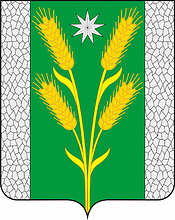 АДМИНИСТРАЦИЯ БЕЗВОДНОГО СЕЛЬСКОГО ПОСЕЛЕНИЯКУРГАНИНСКОГО РАЙОНАПОСТАНОВЛЕНИЕот 25.10.2019                                                                                      № 204поселок Степной «Об утверждении муниципальной программы Безводного сельского поселения Курганинского района «Развитие физической культуры и спорта в Безводном сельском поселении Курганинского района» на 2020-2022 годыВ соответствии со статьей 179 Бюджетного кодекса Российской Федерации, на основании Федерального закона от 6 октября 2003 г. № 131-ФЗ «Об общих принципах организации местного самоуправления в Российской Федерации» и постановления администрации Безводного сельского поселения Курганинского района от 27 июня 2014 г. № 97 «Об утверждении Порядка принятия решения о разработке, формировании, реализации и оценки эффективности реализации муниципальных программ Безводного сельского поселения Курганинского района» п о с т а н о в л я ю:1. Утвердить муниципальную программу Безводного сельского поселения Курганинского района «Развитие физической культуры и спорта в Безводном сельском поселении Курганинского района» на 2020-2022 годы (прилагается).2. Признать утратившим силу постановление администрации Безводного сельского поселения Курганинского района от 23 октября 2018 г. № 160 «Об утверждении муниципальной программы Безводного сельского поселения Курганинского района «Развитие физической культуры и массового спорта на территории Безводного сельского поселения Курганинского района».3. Опубликовать настоящее постановление в периодическом печатном средстве массовой информации органов местного самоуправления Курганинского района «Вестник органов местного самоуправления Безводного сельского поселения Курганинского района» и разместить на официальном Интернет-сайте администрации Безводного сельского поселения Курганинского района.4. Контроль за выполнением настоящего постановления оставляю за собой.5. Настоящее постановление вступает в силу с 1 января 2020 года и не ранее его официального опубликования.Глава Безводного сельского поселения Курганинского района					   Н.Н. Барышникова